MATH PROJECTChoose to make either a restaurant menu or a store advertisement.  Requirements:Give your pretend business a clever nameYour menu or ad must have at least 8 itemsGive each item a price.  No whole dollar prices are allowed!Decorate your menu or advertisement.  It should be attractive to look at and easy to read.  You may draw pictures or cut them out of magazines or newspaper inserts.Write at least 3 addition or subtraction word problems and 2 multiplication problems for your menu or advertisement.  Provide an answer key for your math problems on a separate sheet of paper.MATH PROJECTS ARE DUE MONDAY, DECEMBER 10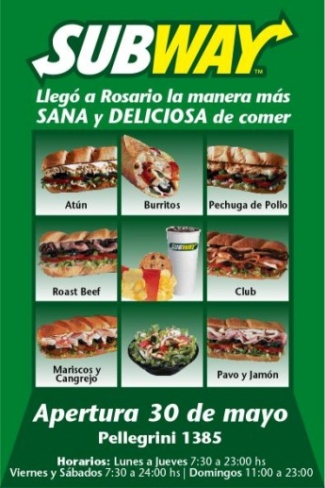 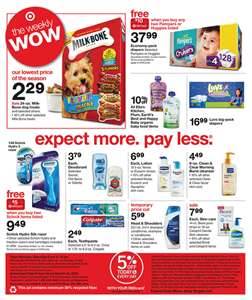 